Factors Affecting Vulnerability Earthquake in Haiti 2010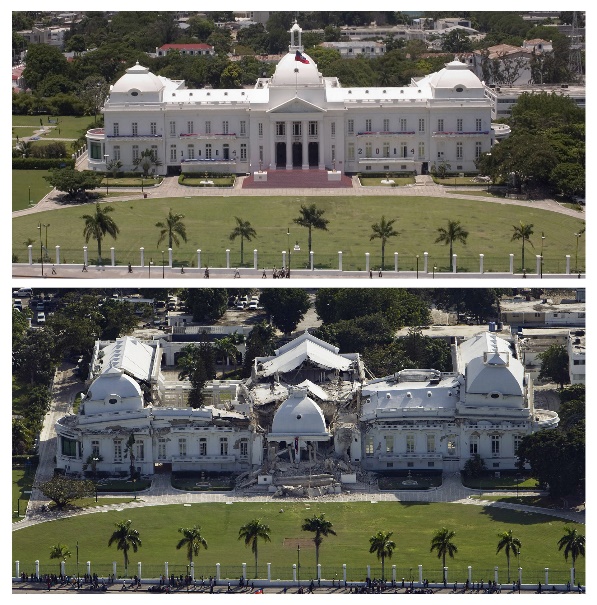 